სააპლიკაციო ფორმაშენი უფლებაა იცოდესემინარი საჯარო ინფორმაციის ხელმისაწვდომობის საკითხებზე21 ოქტომბერი, 2012.პროექტის „შენი უფლებაა იცოდე“ ფარგლებში 2012 წლის 21 ოქტომბერს ჩატარდება ერთდღიანი ინტენსიური სემინარი ინფორმაციის თავისუფლებასთან დაკავშირებულ თეორიულ და პრაქტიკულ საკითხებზე. სემინარის მონაწილეებს დაურიგდებათ საჯარო ინფორმაციის საკითხების თაობაზე საქართველოში არსებული საკანონმდებლო, თეორიული და პრაქტიკული გამოცდილების შეჯერების შედეგად მომზადებული საკითხავი მასალა. სემინარის დასასრულს მონაწილეები შეიმუშავებენ და გააგზავნიან საჯარო ინფორმაციის საკუთარ მოთხოვნებს, გააანალიზებენ მიღებულ პასუხებს და მოამზადებენ მცირე ანალიტიკურ სტატიებს საკუთარ გამოცდილებაზე დაყრდნობით. პროექტის თეორიული და პრაქტიკული სამუშაოების დასრულების შემდგომ მონაწილეები დაჯილდოვდებიან სერტიფიკატებით. სამი გამორჩეული სტატიის ავტორს გადაეცემა წამახალისებელი პრიზები, ხოლო მათი ნაშრომები გამოქვეყნდება IDFI-ის ვებ-გვერდზე/ბლოგზე. პროექტში მონაწილეობა შეუძლიათ 16-22 წლის ახალგაზრდებს. უპირატესობა მიენიჭებათ სოციალურ-პოლიტიკური მეცნიერებებისა და იურიდიული ფაკულტეტის სტუდენტებს. აპლიკაციის გამოგზავნის ბოლო ვადა: 14 ოქტომბერი, 2012.აპლიკაციის გამოგზავნის ბოლო ვადა: 14 ოქტომბერი, 2012.შევსებული სააპლიკაციო ფორმა გამოაგზავნეთ მისამართზე:application.right.to.know@gmail.com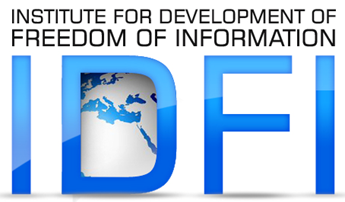 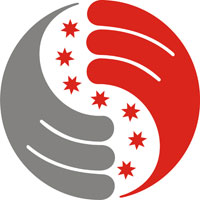 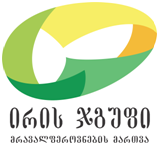 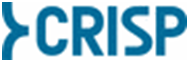 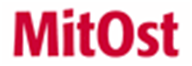 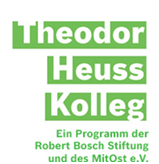 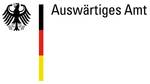 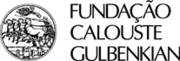 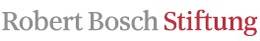 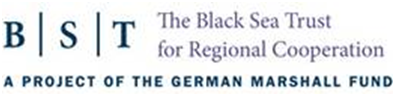 პირადი ინფორმაცია:პირადი ინფორმაცია:პირადი ინფორმაცია:გვარისახელიდაბადების თარიღი (დღე/თვე/წელი)სქესისაქმიანობის სტატუსი (სკოლის მოსწავლე/ბაკალავრიატის სტუდენტი/მაგისტრატურის სტუდენტი/დოქტორანტურის სტუდენტი/სტაჟიორი/დასაქმებული/უმუშევარი)ამჟამინდელი მისამართი (ქუჩა, სახლის ნომერი, ბინა)ამჟამინდელი მისამართი (ქუჩა, სახლის ნომერი, ბინა)მობილური ტელეფონი ელ-ფოსტამშობლიური ენაგანათლება:განათლება:განათლება:უნივერსიტეტიფაკულტეტი, კურსი, ძირითადი სპეციალობა, მეორადი სპეციალობადიპლომის მიღების თარიღიდამატებითი ინფორმაცია: (მაგ.ტრენინგები, ვორკშოპები)დამატებითი ინფორმაცია: (მაგ.ტრენინგები, ვორკშოპები)დამატებითი ინფორმაცია: (მაგ.ტრენინგები, ვორკშოპები)ორგანიზაციატრენინგის პროგრამა/თემახანგრძლივობაპრაქტიკული გამოცდილება: (სტაჟირება, დასაქმება ა.შ.)პრაქტიკული გამოცდილება: (სტაჟირება, დასაქმება ა.შ.)პრაქტიკული გამოცდილება: (სტაჟირება, დასაქმება ა.შ.)ორგანიზაციავალდებულებებიხანგრძლივობასამოქალაქო ჩართულობა: (არასამთავრობო ორგანიზაციების წევრობა, მოხალისეობრივი საქმიანობა, პროექტებში მონაწილეობა ა.შ.)სამოქალაქო ჩართულობა: (არასამთავრობო ორგანიზაციების წევრობა, მოხალისეობრივი საქმიანობა, პროექტებში მონაწილეობა ა.შ.)სამოქალაქო ჩართულობა: (არასამთავრობო ორგანიზაციების წევრობა, მოხალისეობრივი საქმიანობა, პროექტებში მონაწილეობა ა.შ.)ორგანიზაციააქტივობებიხანგრძლივობარა არის თქვენი მოტივაცია აღნიშნულ სემინარში მონაწილეობის მისაღებად? (150-300 სიტყვა)რა არის თქვენი მოტივაცია აღნიშნულ სემინარში მონაწილეობის მისაღებად? (150-300 სიტყვა)რა არის თქვენი მოტივაცია აღნიშნულ სემინარში მონაწილეობის მისაღებად? (150-300 სიტყვა)რა იცით საჯარო ინფორმაციის ხელმისაწვდომობის თაობაზე? (100-150 სიტყვა)რა იცით საჯარო ინფორმაციის ხელმისაწვდომობის თაობაზე? (100-150 სიტყვა)რა იცით საჯარო ინფორმაციის ხელმისაწვდომობის თაობაზე? (100-150 სიტყვა)ოდესმე მიგიმართავთ საჯარო ინფორმაციის მოთხოვნით? თუ კი, მოკლედ აღწერეთ ვითარება (ვის მიმართეთ, როდის, რა საკითხზე, რა შედეგით ა.შ.) (150-200 სიტყვა)ოდესმე მიგიმართავთ საჯარო ინფორმაციის მოთხოვნით? თუ კი, მოკლედ აღწერეთ ვითარება (ვის მიმართეთ, როდის, რა საკითხზე, რა შედეგით ა.შ.) (150-200 სიტყვა)ოდესმე მიგიმართავთ საჯარო ინფორმაციის მოთხოვნით? თუ კი, მოკლედ აღწერეთ ვითარება (ვის მიმართეთ, როდის, რა საკითხზე, რა შედეგით ა.შ.) (150-200 სიტყვა)სემინარის დასრულებისას თქვენ მოგეცემათ საშუალება, გააგზავნოთ საჯარო ინფორმაციის თქვენი საკუთარი მოთხოვნა. რა საკითხზე ისურვებდით მოთხოვნის გაგზავნას? ეცადეთ, იყოთ მაქსიმალურად კონკრეტული (მაგ. განათლების მინისტრის ხელფასის სრული რაოდენობა 2012 წლის მეორე კვარტალში ა.შ.)სემინარის დასრულებისას თქვენ მოგეცემათ საშუალება, გააგზავნოთ საჯარო ინფორმაციის თქვენი საკუთარი მოთხოვნა. რა საკითხზე ისურვებდით მოთხოვნის გაგზავნას? ეცადეთ, იყოთ მაქსიმალურად კონკრეტული (მაგ. განათლების მინისტრის ხელფასის სრული რაოდენობა 2012 წლის მეორე კვარტალში ა.შ.)სემინარის დასრულებისას თქვენ მოგეცემათ საშუალება, გააგზავნოთ საჯარო ინფორმაციის თქვენი საკუთარი მოთხოვნა. რა საკითხზე ისურვებდით მოთხოვნის გაგზავნას? ეცადეთ, იყოთ მაქსიმალურად კონკრეტული (მაგ. განათლების მინისტრის ხელფასის სრული რაოდენობა 2012 წლის მეორე კვარტალში ა.შ.)რა მოლოდინი გაქვთ აღნიშნულ სემინართან დაკავშირებით? (100-150 სიტყვა)რა მოლოდინი გაქვთ აღნიშნულ სემინართან დაკავშირებით? (100-150 სიტყვა)რა მოლოდინი გაქვთ აღნიშნულ სემინართან დაკავშირებით? (100-150 სიტყვა)სხვა კომენტარები:სხვა კომენტარები:სხვა კომენტარები:როგორ შეიტყვეთ აღნიშნული სემინარის შესახებ? (ელ-ფოსტა, სოციალური ქსელები, სიტყვიერად ა.შ.)როგორ შეიტყვეთ აღნიშნული სემინარის შესახებ? (ელ-ფოსტა, სოციალური ქსელები, სიტყვიერად ა.შ.)როგორ შეიტყვეთ აღნიშნული სემინარის შესახებ? (ელ-ფოსტა, სოციალური ქსელები, სიტყვიერად ა.შ.)